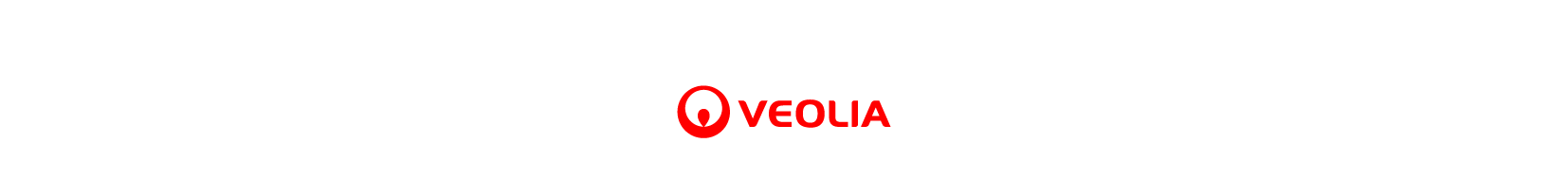 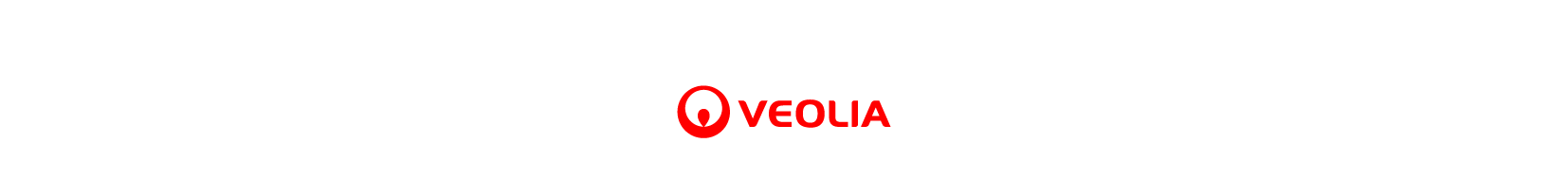 У п'ятницю, 11 травня, Veolia та Suez оголосили, що підписали Угоду про злиття, яка підтверджує умови принципової угоди про злиття, укладеної 11 квітня після затвердження їх відповідними радами директорів.Ця угода: дозволяє Veolia придбати стратегічні активи, необхідні для досягнення своєї мети по створенню глобального лідера в області екологічних перетворень, гарантуючи при цьому узгоджений і стійкий промисловий та соціальний вплив на новий SUEZ;підтверджує соціальні зобов'язання, взяті на себе Veolia; підтверджує, що ціна придбання за акцію Групи Suez буде підвищена до 20,50 євро (сукупні дивіденди).Меморандум про взаєморозуміння був підписаний між SUEZ, Veolia та Консорціумом інвесторів у складі Meridiam - GIP - CDC / CNP по створенню нового Suez з доходом близько 7 мільярдів євро, в який також входять підприємства Suez водопостачання,  рециркуляції і відновлення як міжнародні активи, а також перспективи зростання і можливості розвитку як на міжнародному рівні, так і у Франції.Наступний крок: рекомендація переглянутої пропозиції Veolia Радою директорів Suez до 29 червня після отримання висновку про справедливість від незалежного експерта (Finexsi) і висновку комітету Групи.ПРЕСРЕЛІЗ 14 травня, 2021 р.